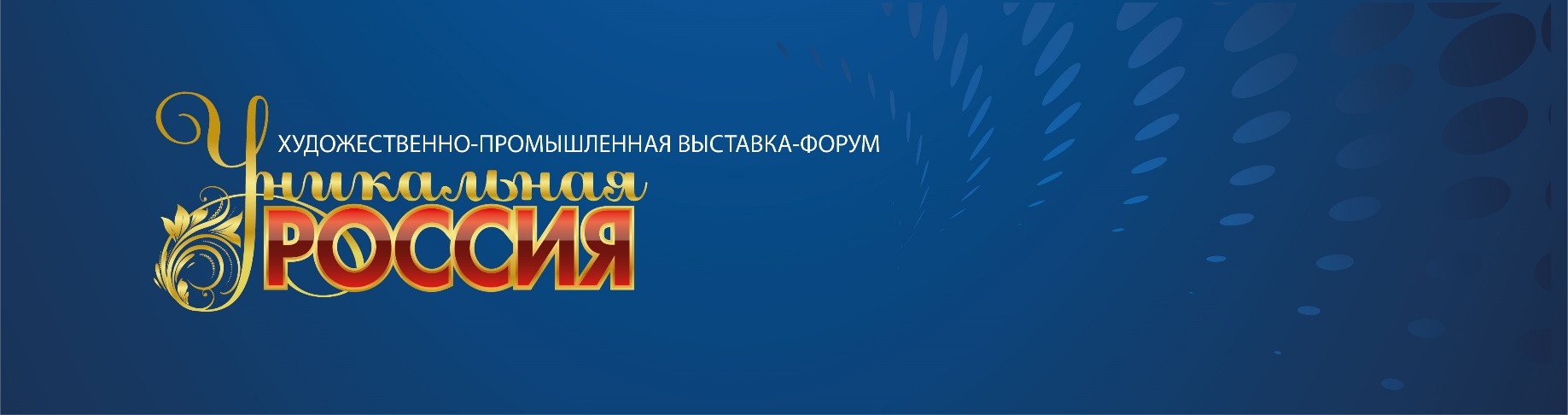 ОРГАНИЗАЦИОННЫЙ КОМИТЕТnhp-dpi@mail.ruпромыслы.русУВАЖАЕМЫЕ УЧАСТНИКИ ВЫСТАВКИ!	Вы зарегистрированы участником IV художественно-промышленной выставки- форума "Уникальная Россия", которая пройдет в ВК «Гостиный двор» (Москва, ул. Ильинка, 4) с 02 по 12 мая 2024 г.	Чтобы ваша работа на выставке была организована удобно и эффективно, предлагаем заранее ознакомиться с памяткой участнику по заезду и памяткой по оформлению стенда.Заезд участников и разгрузка возможна только с улицы Варварка д.3 подъезд №16 Гостиного двора (схема прилагается).!!!Обращаем Ваше внимание, что погрузку и выгрузку необходимо осуществлять как можно быстрее и сразу отогнать машину (ПАРКОВКА ПЛАТНАЯ!).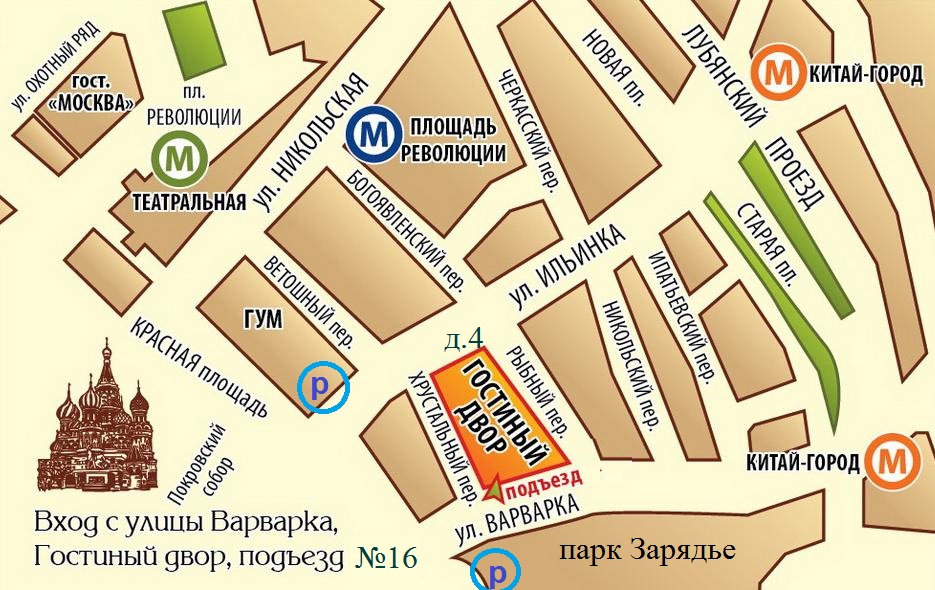 Внимание! Ответственность за груз, завезенный на стенд в период заезда и монтажа выставки, несут сами экспоненты!Груз должен быть надёжно упакован или организовано дежурство экспонента на стенде в день заезда до взятия под общую охрану периметра в 21.30.Заезд осуществляется только с письмом по Форме 1(Разрешение на ввоз экспонатов в 2-х экземплярах) - см. приложение 1.График заезда и выезда на 1 период (работа на выставке с 02 по 06 мая или весь период с 02 мая по 12 мая 2024 года)Заезд и выезд участников будет происходить только с ул. Варварка д.3, подъезд №16, в порядке живой очереди. Машину необходимо отогнать сразу после разгрузки/загрузкиПАРКОВКА И РАЗГРУЗКА	Внимание!! Парковка у Гостиного двора платная.Для легковых автомашин № 0404 - с 8.00-21.00 -450 руб./час с 21.00- 8.00 -200 руб./часДля грузовых автомобилей парковка 5017 с 8.00-21.00 - первые 30 минут -190 руб./час, далее 1000 руб./часс 21.00 -8.00 первые 30 мин -100 руб./час, далее 1000 руб. /часТак как место ограничено, а участников много необходимо быстро выгрузится и отогнать машину.	Платные парковки для легкового транспорта есть в ГУМ-Паркинг, находится по адресу: улица Ильинка, д. 3/8, стр. 1, 2. Стоимость парковки: 250 рублей в час. Часы работы парковки: с 8:00 до 23:00, в выходные дни с 9:00 до 23:00.А также, парковка парка Зарядье. Оставить свой автомобиль на паркинге «Зарядья» можно с 10:00 до 00:00. Для ветеранов Великой отечественной войны, а также инвалидов I и II группы парковка бесплатна. Все остальные гости «Зарядья» могут оплатить место для паркинга через специальные терминалы. Стоимость подземной парковки составляет 250 рублей/час. Грузовым автомобилям грузоподъемностью свыше 1 т. запрещен въезд на ТТК Москвы с 7.00 до 23.00	Всем участникам, завозящим экспонаты и оборудование на грузовых автомашинах грузоподъемностью более 1 т. (в том числе «ГАЗЕЛЬ»), необходимо иметь специальный пропуск ГИБДД на въезд в Центр г. Москвы в пределах третьего транспортного кольца. Спецпропуск выдается только владельцу автотранспортного средства. Разовый пропуск на въезд грузовых автомобилей в Москву (МКАД, ТТК, СК) можно оформить только онлайн на официальном сайте Мэра Москвы mos.ru или на портале перевозчиков. Чтобы подать запрос, вам потребуются следующие документы:водительское удостоверение с соответствующими категориями и подкатегориями;свидетельство о регистрации транспортного средства (СТС);диагностическая карта с заключением о соответствии грузового автотранспортного средства обязательным требованиям безопасности;паспорт транспортного средства или выписка из электронного паспорта транспортного средства, содержащие сведения об исключительно электрическом типе двигателя — для грузовиков с неустановленным экологическим классом и электрическим двигателем;документ, подтверждающий полномочия представителя заявителя (если запрос подает представитель);документ, подтверждающий право пользования грузовым автотранспортным средством (если вы не являетесь владельцем автомобиля);дополнительные документы (в зависимости от того, для какой цели оформляется пропуск).ВХОД НА ТЕРРИТОРИЮ ВЫСТАВКИ 	Участнику выставки при заезде необходимо иметь при себе распечатанное и заполненное письмо «Разрешение на ввоз экспонатов и оборудования» (Форма №1) в 3 экземплярах – его нужно отдать охране и организатору при заезде при входе в зал справа от охраны и один оставить у себя.	При выезде, надо иметь при себе распечатанное и заполненное «Разрешение на вывоз экспонатов и оборудования» (Форма №2) в 1экземпляре, на котором нужно проставить штамп вывоз разрешен при отсутствии задолженности у организатора, по предъявлении которого будет осуществляется вывоз оборудования и экспонатов из зала.	При заполнении Формы №1 и Формы №2 обязательно укажите все ввозимое оборудование (ноутбуки, оргтехнику, стеллажи, стулья, столы, сетки, полки, коробки, чемоданы и прочее). Поштучно экспонаты, которые вы ввозите, перечислять не надо. «Разрешение на ввоз/вывоз экспонатов» должно быть заверено подписью Участника и печатью при её наличии.	Для регистрации и получения бейджа участнику необходимо иметь при себе экземпляр Договора- Заявки с подписью и печатью (если таковая есть). 	Для участников коллективного стенда необходимо знать номер Договора организатора стенда и проверить, чтобы организатор коллективного стенда внёс фамилию в список участников коллективного стенда, по которому будут выдаваться бейджи.	Во время работы выставки необходимо в бухгалтерии Дирекции (стенд А-35) обменяться оригиналами договоров и актов сдачи -приёмки о выполненной работе, а также проставить на Форме №2 на выезд печать организатора об отсутствии задолженности. Организациям документы будут выдаваться только при наличии Доверенности на право подписи финансовых документов и печати организации (Форма № 2). Дирекция выставки принимает к исполнению Доверенность только с оригиналом печати и подписи уполномоченного лица.ВАЖНО!Убедительная просьба своевременно решать вопросы с оплатой:участники, не погасившие задолженность за площадь, оборудование или дополнительно заказанные услуги, не будут допущены к вывозу экспонатов и оборудования из ВК «Гостиный Двор».РЕКОМЕНДУЕМ решить все финансовые вопросы заблаговременно!УЧАСТНИКИ ДОЛЖНЫ ПОЛУЧИТЬ У ОРГАНИЗАТОРОВ:бейджи Участников, при заезде дипломы (в течение выставки) Пригласительные билеты из расчета 10 билетов на 1 кв.м. площади и VIP пригласительные билеты по запросу у Организатора.ОФИЦИАЛЬНОЕ ОТКРЫТИЕ ВЫСТАВКИ02 мая 2024 г. в 16-00.СТОИМОСТЬ БИЛЕТОВ ДЛЯ ПОСЕТИТЕЛЕЙСтоимость - 400 руб.Льготные билеты 200 руб. Подробности см. на сайте www. промыслы.рус.Для участников можно взять Пригласительные билеты в дирекции - по ним вход бесплатно.ПОРЯДОК ПРОХОДА УЧАСТНИКОВ В ВЫСТОВОЧНЫЙ ЗАЛ ГОСТИНОГО ДВОРА	В 10:30 ежедневно участники проходят при предъявлении охране бейджа, выданного при регистрации. Вход на выставку со стороны ул. Варварка, д.3, подъезд №16.ВАЖНО!	Раздача промо материалов вне стенда Участника разрешается в случае заказа и оплаты Участником данной услуги. Запрещено размещать материалы вне своего стенда (афиши, листовки, плакаты) БЕЗ СОГЛАСОВАНИЯ С ОРГАНИЗАТОРОМ. Рекламные конструкции (перетяжки, флаги, стойки и т.д.) не могут быть размещены на полу, конструкциях павильона, стенах и других частях стенда без разрешения Организатора. 	Если при заезде на Вашем стенде обнаружены недостатки, то необходимо сообщить об этом организатору - Астафьева Ольга Игоревна7(916)130-53-22 или Гайфулина Альфия +7 916 818 -61-94 WhatsApp- и мы примем надлежащие меры к их устранению.	Перестановка оборудования, требующего демонтажа/монтажа производится за счет Экспонента и подлежит дополнительной оплате.ОХРАНА ТЕРРИТОРИИ ВЫСТАВКИ	По окончании работы выставки в 21:00, участники не должны покидать стенд до тех пор, пока до стенда не дойдут работники Охранного агентства при осуществлении планомерной зачистки зала (21:00-21:30).	Охранное агентство Гостиного Двора следит за порядком на территории выставки посредством камер наружного наблюдения и круглосуточного нахождения внутри и по периметру площадки сотрудников охраны, и несет ответственность за сохранность экспонатов только в ночное время, с 21:30 до 10:30. Экспонент обязан быть на своем стенде не позднее 10:30. В часы работы выставки полную ответственность за сохранность экспонатов несет Экспонент. Присутствие собственной охраны на стенде в ночное время не допускается.	Внимание! При несоблюдении Экспонентом вышеперечисленных пунктов Дирекция выставки и Охранное агентство не несут ответственности за сохранность экспонатов. Ежедневно Охранное агентство подает списки стендов с указанием отсутствующих ответственных представителей в утреннее и вечернее время в Дирекцию выставки.УБОРКА СТЕНДОВ Каждое утро, перед открытием выставки, будет проводиться уборка проходов между стендами. Будет также убран мусор, оставленный Вами накануне перед стендом, в общем проходе, в пластиковом пакете или коробке. Пожалуйста, убирайте все во внутрь стенда, все важные пакеты, т.к. они могут определены уборщиками как мусор!Внимание! Мусор, находящийся внутри стенда и в мусорных корзинах, убираться не будет. 	Внимание! Все элементы конструкции стенда и дополнительное оборудование должны быть возвращены по окончании выставки очищенными от остатков клейкой ленты и в неповрежденном виде. Экспонент несет материальную ответственность за любой ущерб, нанесенный конструкциям стенда и дополнительному оборудованию.	Если Вам нужно уехать с выставки раньше времени официального демонтажа – то обратитесь в Оргкомитет, все вопросы решаются индивидуально у организатора.	Штамп «Выезд разрешен» будет проставляться 06 мая и 12 мая Дирекции - стенд А 35 только при условии полной оплаты и исправного состояния стенда!Мы будем рады ответить на любые вопросы, которые могут возникнуть у Вас в ходе подготовки к выставке, а также организационных вопросов.Желаем Вам успешной работы!ГайфулинаАльфия +7 916 818 6194 WhatsAppАстафьева Ольга +7 916 130-53 22 WhatsAppЛелекова Александра +7 903 264 09 76 WhatsAppОбщий телефон +7 925 278 54 37 E-mail: nhp-dpi@mail.ru; exporesurs@yandex.ruwww. промыслы.русФорма №1Директору ООО «Экспо - Сервис»Гараняну  Г.С.Уважаемый Гарник Суренович!Прошу Вас разрешить ввоз оборудования _______________________________________________________________________________________________________________________________________________________________________________________________________________________________________(ФИО или название компании)на территорию Выставочного комплекса «Гостиный Двор» для монтажных работ на IV Художественно-промышленную выставку-форум «Уникальная Россия» на стенд_________, которая состоится в период с 02 мая - 12 мая 2024 года.Заезд участников на выставку с 01 мая .2024  /  07 мая .2024г.(верное подчеркнуть).Список оборудования и экспонатовМЕСТ ВСЕГО: _____________ (_____________________________________________________) .Подпись участника ________________________________________ (__________________________)М.П (  для предприятий)Форма №2Директору ООО «Экспо- Сервис»Гараняну  Г.С.Уважаемый Гарник Суренович!Прошу Вас разрешить вывоз оборудования __________________________________________________________________________________________________________________________________________________________(ФИО или название компании)С территории Выставочного комплекса «Гостиный Двор» со стенда  _____________(место) с IV Художественно-промышленной выставки - форума  «Уникальная Россия», которая проходит  в период с 02 мая -12 мяа  2024 года Выезд участников  с выставки   06 мая 2024  /  12 мая 2024г.(верное подчеркнуть).Список оборудования и экспонатовМЕСТО ДЛЯ ОТМЕТКИ ОРГАНИЗАТОРА (Об отсутствии задолженности)ВСЕГО: _____________ (_____________________________________________________) мест.Подпись________________________________________ (__________________________)М.П (для предприятий)ДатаВремяВремяВремяВиды работВиды работ01 мая Основной заезд экспонентовСредаМонтаж, заезд14.00 -23.0000.00-6.0014.00 -23.0000.00-6.0014.00 -23.0000.00-6.00Основной заезд участников на легковых машинах и Газелях, не требующих длительной разгрузки.(со стороны ул. Варварка, 3, подъезд № 16),регистрация участников при входе в выставочный зал справа от входа, в зоне сцены.Ночной заезд участников на грузовом транспорте (только по предварительному согласованию с дирекцией), складирование экспонатов на временном складе.Основной заезд участников на легковых машинах и Газелях, не требующих длительной разгрузки.(со стороны ул. Варварка, 3, подъезд № 16),регистрация участников при входе в выставочный зал справа от входа, в зоне сцены.Ночной заезд участников на грузовом транспорте (только по предварительному согласованию с дирекцией), складирование экспонатов на временном складе.2 мая9.00 – 12.0014.00-21.0016.0021.00-21.309.00 – 12.0014.00-21.0016.0021.00-21.309.00 – 12.0014.00-21.0016.0021.00-21.30Заезд участников на легковых машинах, не требующих длительной разгрузки.(со стороны ул. Варварка, 3, подъезд № 16), регистрация участников при входе в выставочный зал справа от входа, в зоне сцены.Проход в зал участников с ручной кладью (дозаезд), регистрация (со стороны ул. Варварка д.3 подъезд №16)Дооформление стендов.Внимание! Проход в зал ранее зарегистрированных участников с бейджами - со стороны ул. Варварка, 3, подъезд № 16.Выставка открыта для посетителей. Стенды должны быть полностью оформлены к 13.00 часам !!!!Торжественное открытие в зоне сцены Атриума.Подготовка участниками стендов для сдачи под общую охрану.Закрытие зала.Заезд участников на легковых машинах, не требующих длительной разгрузки.(со стороны ул. Варварка, 3, подъезд № 16), регистрация участников при входе в выставочный зал справа от входа, в зоне сцены.Проход в зал участников с ручной кладью (дозаезд), регистрация (со стороны ул. Варварка д.3 подъезд №16)Дооформление стендов.Внимание! Проход в зал ранее зарегистрированных участников с бейджами - со стороны ул. Варварка, 3, подъезд № 16.Выставка открыта для посетителей. Стенды должны быть полностью оформлены к 13.00 часам !!!!Торжественное открытие в зоне сцены Атриума.Подготовка участниками стендов для сдачи под общую охрану.Закрытие зала.3 -5 мая 10.30-11.0011.00-21.0021.00-21.3010.30-11.0011.00-21.0021.00-21.3010.30-11.0011.00-21.0021.00-21.30Проход в зал участников(с бейджами, со стороны ул. Варварка д.3 подъезд №16).Выставка открыта для посетителей.Подготовка участниками стендов для сдачи под общую охрану.Закрытие зала.Проход в зал участников(с бейджами, со стороны ул. Варварка д.3 подъезд №16).Выставка открыта для посетителей.Подготовка участниками стендов для сдачи под общую охрану.Закрытие зала.6 мая понедельник10.30-11.0011.00-21.00с 19.00 часов 20.00 -24.00 10.30-11.0011.00-21.00с 19.00 часов 20.00 -24.00 10.30-11.0011.00-21.00с 19.00 часов 20.00 -24.00 Проход в зал участников(с бейджами, со стороны ул. Варварка д.3 подъезд №16).Работа выставки для посетителей.Возможен демонтаж стендов для тех, кто выезжает с выставки.Выезд экспонентов с письмом Форма 2 (разрешение на вывоз экспонатов) - 1 экз.со стороны ул. Варварка, 3, подъезд № 16.Стенды должны быть полностью освобождены до 24.00.Проход в зал участников(с бейджами, со стороны ул. Варварка д.3 подъезд №16).Работа выставки для посетителей.Возможен демонтаж стендов для тех, кто выезжает с выставки.Выезд экспонентов с письмом Форма 2 (разрешение на вывоз экспонатов) - 1 экз.со стороны ул. Варварка, 3, подъезд № 16.Стенды должны быть полностью освобождены до 24.00.7 мая00.00 – 6.0011.00 -21.009.00 - 15.00С 15.30 - 24.00 00.00 – 6.0011.00 -21.009.00 - 15.00С 15.30 - 24.00 00.00 – 6.0011.00 -21.009.00 - 15.00С 15.30 - 24.00 Выезд экспонентов, у кого договора до 06 мая (только по предварительному согласованию с организаторами и при условии формирования груза на месте, определённом организатором вне экспозиции). Строго до 6.00 часовВ случае ночного выезда Вам нужно будет переместить груз на место, которое укажет Организатор.Выезд экспонентов с письмом Форма 2 (разрешение на вывоз экспонатов) - 1 экз.Выезд участников на грузовом транспорте и Газелях(со стороны ул. Варварка, 3, подъезд № 16).ВНИМАНИЕ!!! Выставка закрыта для посетителей Перемонтаж выставки Заезд новых экспонентов – у кого договора с 08 мая по 12 мая Выезд экспонентов, у кого договора до 06 мая (только по предварительному согласованию с организаторами и при условии формирования груза на месте, определённом организатором вне экспозиции). Строго до 6.00 часовВ случае ночного выезда Вам нужно будет переместить груз на место, которое укажет Организатор.Выезд экспонентов с письмом Форма 2 (разрешение на вывоз экспонатов) - 1 экз.Выезд участников на грузовом транспорте и Газелях(со стороны ул. Варварка, 3, подъезд № 16).ВНИМАНИЕ!!! Выставка закрыта для посетителей Перемонтаж выставки Заезд новых экспонентов – у кого договора с 08 мая по 12 мая График заезда и выезда на 2 период (работа на выставке с 08 по 12 мая)График заезда и выезда на 2 период (работа на выставке с 08 по 12 мая)График заезда и выезда на 2 период (работа на выставке с 08 по 12 мая)График заезда и выезда на 2 период (работа на выставке с 08 по 12 мая)График заезда и выезда на 2 период (работа на выставке с 08 по 12 мая)График заезда и выезда на 2 период (работа на выставке с 08 по 12 мая)ДатаДатаВремяВиды работВиды работ07 мая07 мая9.00-15.0015.30 - 20.0021.00 -24.00Перемонтаж выставкиОсновной заезд участников на легковых машинах, не требующих длительной разгрузки.(со стороны ул. Варварка, 3, подъезд № 16), регистрация участников при входе в выставочный зал справа от входа, в зоне сцены.Проход в зал ранее зарегистрированных участников- с бейджами, со стороны ул. Варварка, 3, подъезд № 16.Заезд участников на грузовом транспорте и Газелях(со стороны ул. Варварка, 3, подъезд № 16),регистрация участников при входе в выставочный зал справа от входа, в зоне сцены.Перемонтаж выставкиОсновной заезд участников на легковых машинах, не требующих длительной разгрузки.(со стороны ул. Варварка, 3, подъезд № 16), регистрация участников при входе в выставочный зал справа от входа, в зоне сцены.Проход в зал ранее зарегистрированных участников- с бейджами, со стороны ул. Варварка, 3, подъезд № 16.Заезд участников на грузовом транспорте и Газелях(со стороны ул. Варварка, 3, подъезд № 16),регистрация участников при входе в выставочный зал справа от входа, в зоне сцены.08 мая08 мая00.00– 6.009.00-11.0012.00-21.0021.00-21.30Ночной заезд участников на грузовом транспорте (только по предварительному согласованию с дирекцией), складирование экспонатов на временном складе.Проход в зал участников с ручной кладью (дозаезд), регистрация.(со стороны ул. Варварка д.3 подъезд №16).Дооформление стендов.Выставка открыта для посетителей. Стенды должны быть полностью оформлены к 11.30 часам утра!!!!Подготовка участниками стендов для сдачи под общую охрану.Закрытие зала.Ночной заезд участников на грузовом транспорте (только по предварительному согласованию с дирекцией), складирование экспонатов на временном складе.Проход в зал участников с ручной кладью (дозаезд), регистрация.(со стороны ул. Варварка д.3 подъезд №16).Дооформление стендов.Выставка открыта для посетителей. Стенды должны быть полностью оформлены к 11.30 часам утра!!!!Подготовка участниками стендов для сдачи под общую охрану.Закрытие зала.09 мая-11 мая09 мая-11 мая10.30-11.0011.00-21.0021.00-21.30Проход в зал участников(с бейджами, со стороны ул. Варварка д.3 подъезд №16).Выставка открыта для посетителей.Подготовка участниками стендов для сдачи под общую охрану.Закрытие зала.Проход в зал участников(с бейджами, со стороны ул. Варварка д.3 подъезд №16).Выставка открыта для посетителей.Подготовка участниками стендов для сдачи под общую охрану.Закрытие зала.12 мая Воскресенье12 мая Воскресенье10.30-11.0011.00-17.0017.30-24.0021.00-24.00Проход в зал участников(с бейджами, со стороны ул. Варварка д.3 подъезд №16).Выставка открыта для посетителей.Сбор и выезд участников.  Выезд экспонентов с письмом Форма 2 (разрешение на вывоз экспонатов) - 1 экз.Стенды должны быть полностью освобождены.В случае ночного выезда Вам нужно будет переместить груз на место, которое укажет Организатор.Выезд участников на грузовом транспорте и Газелях(со стороны ул. Варварка, 3, подъезд № 16).Проход в зал участников(с бейджами, со стороны ул. Варварка д.3 подъезд №16).Выставка открыта для посетителей.Сбор и выезд участников.  Выезд экспонентов с письмом Форма 2 (разрешение на вывоз экспонатов) - 1 экз.Стенды должны быть полностью освобождены.В случае ночного выезда Вам нужно будет переместить груз на место, которое укажет Организатор.Выезд участников на грузовом транспорте и Газелях(со стороны ул. Варварка, 3, подъезд № 16).№НаименованиеКол-во123456789101112131415№НаименованиеКол-во123456789101112131415